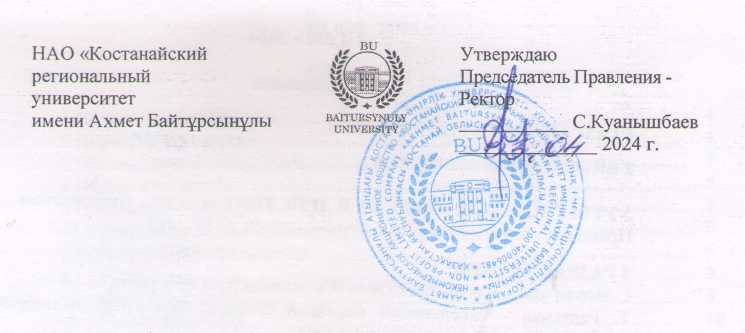 ДОЛЖНОСТНАЯ ИНСТРУКЦИЯПРЕПОДАВАТЕЛЬДИ 030 - 2024КостанайПредисловие1 РазработанА рабочей группой2 ВНЕСЕНА рабочей группой3 УтвержденА и введенА в действие приказом Председателя Правления – Ректора от 03.04.2024 года № 94 ОД4 РазработчикИ: Г.Исмаилова – начальник отдела образовательных программ;Т.Радченко – заведующий кафедрой физики, математики и цифровых технологий, магистр естественных наук;С.Шунаева - заведующий кафедрой теории государства и права, кандидат исторических наук;Д.Кенжебекова – заведующий кафедрой экономики и финансов, кандидат экономических наук;Н.Папуша - и.о. ассоциированного профессора кафедры продовольственной безопасности и биотехнологии, кандидат сельскохозяйственных наук;А.Байкин - и.о. декана факультета экономики и права, PhD;А.Табулденов – декан факультета социально-гуманитарных наук, кандидат исторических наук;В.Карасева - заведующий кафедрой биологии, экологии и химии, магистр химии.5 Эксперты:Е.Исакаев - Член Правления - проректор по академическим вопросам, кандидат биологических наук;Э.Наурызбаева – начальник управления по академической деятельности, кандидат исторических наук;А.Айдналиева– начальник отдела правового обеспечения и государственных закупок;Е.Книга – начальник отдела управления персоналом.6 Периодичность проверки					3 года7 ВВЕДЕНА ВЗАМЕН: ди 144-2020 Должностная инструкция. Преподаватель.Настоящая должностная инструкция не может быть полностью или частично воспроизведена, тиражирована и распространена без разрешения Председателя Правления-Ректора НАО «Костанайский региональный университет имени Ахмет Байтұрсынұлы»© «Костанайский региональный университет имени Ахмет Байтұрсынұлы», 2024СодержаниеГлава 1. Область применения1. Настоящая должностная инструкция определяет и устанавливает требования к деятельности преподавателя НАО «Костанайский региональный университет имени Ахмет Байтұрсынұлы», регламентирует его обязанности, права, ответственность и условия для его эффективной деятельности.2. Должностная инструкция разработана в соответствии с действующим законодательством РК, стандартом организации СО 064-2022 Стандарт организации. Порядок разработки, согласования и утверждения положений подразделений и должностных инструкций. Глава 2. Нормативные ссылки 3. Настоящая Должностная инструкция разработана в соответствии со следующими нормативными документами:Трудовой кодекс РК от 23 ноября 2015 г. № 414-V;Закон РК «Об образовании» от 27 июля 2007 г. №319-III;Типовые правила деятельности организаций высшего и (или) послевузовского образования, утвержденные Приказом Министра образования и науки Республики Казахстан от 30 октября 2018 года № 595;Приказ Министра образования и науки Республики Казахстан от 17 июня 2015 года № 391 «Об утверждении квалификационных требований, предъявляемых к образовательной деятельности, и перечня документов, подтверждающих соответствие им»;Приказ Министра образования и науки Республики Казахстан от 29.11.2007 года № 583 «Об утверждении Правил организации и осуществления учебно-методической и научно-методической работы»;Национальная рамка квалификаций, утвержденная протоколом Республиканской трехсторонней комиссии по социальному партнерству и регулированию социальных и трудовых отношений от 16 марта 2016 года;Отраслевая рамка квалификаций сферы «Образования». Утверждена Протоколом заседания отраслевой комиссии МОН РК по социальному партнерству и регулированию социальных и трудовых отношений в сфере образования и науки по утверждению проекта «Отраслевой рамки квалификаций сферы «Образование» (№3 от 27 ноября 2019 года);Приказ Министра науки и высшего образования Республики Казахстан от 20 ноября 2023 года № 591 «Профессиональный стандарт для педагогов (профессорско- преподавательского состава) организаций высшего и (или) послевузовского образования»;Устав НАО «Костанайский региональный университет имени Ахмет Байтұрсынұлы», утвержденный приказом Председателя Комитета государственного имущества и приватизации Министерства финансов Республики Казахстан от 05 июня 2020 года № 350 с изменения от 03 октября 2023г.;П 004-2024 Положение. Кадровая политика;СО 005-2024 Стандарт организации. Квалификационные характеристики должностей профессорско-преподавательского состава;СО 081-2022 Стандарт организации. Делопроизводство;ДП 082-2022 Документированная процедура. Управление документацией;СО 064-2022 Стандарт организации. Порядок разработки, согласования и утверждения положений подразделений и должностных инструкций;ПР 003-2024 Правила. Конкурсное замещение вакантных должностей профессорско- преподавательского состава.Глава 3. Обозначения и сокращения 4. В настоящей должностной инструкции применяются следующие сокращения: РК – Республика Казахстан;НАО КРУ имени Ахмет Байтұрсынұлы, КРУ, Университет – Некоммерческое акционерное общество «Костанайский региональный университет имени Ахмет Байтұрсынұлы»;ДП – документированная процедура;СО – стандарт организации; ДИ – должностная инструкция;ОУП – отдел управления персоналом;ПР – правила;П – положение.Глава 4. Общие положения5. Преподаватель относится к категории профессорско- преподавательского состава.6. Преподаватель назначается на должность на основании приказа Председателя Правления-Ректора Университета по итогам конкурса на данную должность. Освобождение от должности осуществляется в соответствии с трудовым законодательством РК. На период продолжительного отсутствия преподавателя его обязанности исполняет лицо, на которое приказом Председателя Правления-Ректора будут возложены обязанности. Данное лицо приобретает соответствующие права и несет ответственность за качественное и своевременное исполнение возложенных на него обязанностей.7. Преподаватель в своей деятельности руководствуется действующим законодательством РК, Уставом КРУ, нормативными документами и методическими материалами по направлению деятельности, внутренними и организационно-распорядительными документами Университета и настоящей должностной инструкцией.8. Преподаватель подчиняется непосредственно заведующему кафедрой.Глава 5. ОписаниеПараграф 1.	 Квалификационные требованияНа должность преподавателя назначается лицо, соответствующее следующим квалификационным требованиям: Образование: высшее (специалитет) или высшее (бакалавриат) и послевузовское (по профилю кафедры).Стаж научно-педагогической работы не менее 1 года или не обязателен при опыте практической работы по профилю не менее 3 лет.Опыт практической работы: не менее 3 лет или не обязателен при наличии стажа научно-педагогической работы не менее 1 года.Наличие сертификата о повышении квалификации по профилю преподаваемых дисциплин за последние 3 года и объемом не менее 72 (семидесяти двух) часов за курс обучения.Параграф 2. Должностные обязанностиПреподаватель должен знать:Конституцию Республики Казахстан, Трудовой кодекс РК, законы Республики Казахстан: «Об образовании», «О науке», «О коммерциализации результатов научной и (или) научно-технической деятельности», «О статусе педагога», «О языках в Республике Казахстан», «О противодействии коррупции», «О противодействии терроризму», «О государственных закупках»; Национальный проект «Качественное образование «Образованная нация»; нормативные правовые акты, регулирующие вопросы функционирования и развития системы высшего и послевузовского образования; приоритеты государственной политики в области высшего и послевузовского образования, достижения и передовой опыт зарубежных образовательных учреждений в области высшего и послевузовского образования; внутренние нормативные документы университета; нормы педагогической этики; государственные общеобязательные стандарты высшего и послевузовского образования; сущность кредитной технологии обучения; основы педагогики, физиологии, психологии; методику профессионального обучения; методы и способы использования образовательных технологий; основные методы поиска, сбора, хранения, обработки, предоставления, распространения информации, необходимой для осуществления научно-исследовательской деятельности; механизмы оформления прав интеллектуальной собственности; технологию организации учебной, учебно-методической, научно-методической, научно-исследовательской работы; современные формы и методы обучения и воспитания; основы трудового законодательства; правила по охране труда и пожарной безопасности; современное состояние области знаний по преподаваемым дисциплинам.11. Преподаватель для выполнения возложенных на него трудовых функций обязан:формировать и выполнять в полном объеме индивидуальный план работы на учебный год, предоставлять отчет о выполнении всех видов работы в соответствии с индивидуальным планом работы по завершению учебного года;участвовать в осуществлении учебной и учебно-методической работы кафедры; разрабатывать рабочие учебные программы дисциплин (силлабусы), программы практик, цифровые образовательные ресурсы, активные раздаточные материалы, методические материалы, оценочные средства обучения по преподаваемым дисциплинам; участвовать в разработке и подготовке к изданию учебников, учебных и учебно-методических пособий;проводить практические (семинарские), лабораторные занятия, а при наличии ученой степени или академической степени доктор философии PhD, доктор по профилю, магистр (научная педагогическая магистратура) - все виды занятий, осуществлять самостоятельную работу обучающегося под руководством преподавателя (СРОП), согласно утвержденной годовой нагрузке, расписанию учебных занятий, графику СРОП;формировать в процессе преподавания дисциплин, организации научно-исследовательской работы, руководства профессиональной практикой у обучающихся профессиональные умения, подготавливать их к применению полученных знаний в практической деятельности;поддерживать учебную дисциплину и контролировать режим посещения занятий обучающимися в соответствии с расписанием, графиком СРОП;участвовать в реализации образовательных программ;принимать участие в заседаниях кафедры, коллегиальных органов института (факультета), университета;внедрять эффективные формы, методы и средства обучения, новые педагогические технологии в образовательный процесс; посещать и оценивать занятия преподавателей кафедры; организовывать и принимать участие в научно-методической работе кафедры, научных и научно-практических конференциях;участвовать в научных исследованиях кафедры;подготавливать и публиковать статьи в научных журналах университета, материалах конференций; участвовать в деятельности научных семинаров на кафедре, в институте (на факультете);принимать участие в воспитательной работе кафедры, университета;принимать участие в культурно-массовых и спортивных мероприятиях, мероприятиях, направленных на формирование здорового образа жизни;принимать участие в формировании положительного имиджа университета;принимать участие в профессиональной ориентации потенциальных абитуриентов по профилю кафедры, института (факультета), университета;принимать участие в проведении антикоррупционных мероприятий в институте (на факультете), университете; уведомлять заведующего кафедрой, директора института (декана факультета) обо всех случаях обращения к нему каких-либо лиц, в целях склонения его к совершению коррупционных и иных правонарушений; своевременно оповещать заведующего кафедрой о невозможности выполнить обусловленную трудовым договором, расписанием учебных занятий и должностной инструкцией работу;участвовать в работе комиссий, рабочих групп по направлениям работы кафедры, института (факультета), университета;вносить предложения по совершенствованию учебной и учебно-методической, научной, научно-методической и воспитательной работы кафедры;повышать квалификацию в соответствии с профилем преподаваемых дисциплин не реже 1 (одного) раза в 3 (три) года;участвовать в пропаганде научно-технических, социально-гуманитарных, экономических и правовых знаний;передавать в собственность университета подготовленные в рамках выполнения должностных обязанностей учебные и учебно-методические пособия, патенты, методические разработки, рабочие учебные программы (силлабусы) и другие виды интеллектуальной собственности;выполнять закрепленные за ним заведующим кафедрой общественные поручения;выполнять поручения заведующего кафедрой, директора института (декана факультета), проректоров по направлению; осуществлять контроль над соблюдением обучающимися правил по охране труда и технике безопасности и противопожарной безопасности при выполнении лабораторных работ и практических занятий, проведении аудиторных и внеаудиторных мероприятий;соблюдать правила и нормы охраны труда, техники безопасности и противопожарной защиты;соблюдать нормы педагогической этики.Параграф 3. Права12. Преподаватель имеет право:свободного выбора способов и форм организации профессиональной деятельности при условии соблюдения требований государственного общеобязательного стандарта высшего и послевузовского образования;на осуществление научной, исследовательской, творческой, экспериментальной деятельности, внедрение новых методик и технологий в педагогическую практику; выбора учебных пособий, материалов и иных средств обучения в соответствии с образовательной программой;на творческую инициативу, разработку и применение авторских программ и методов обучения и оценивания, развитие и распространение новых и инновационных методов обучения и воспитания;участвовать в разработке образовательных программ, учебных планов, методических материалов и иных компонентов образовательной программы, а также учебников, учебно-методических комплексов и учебных пособий;участвовать в обсуждении вопросов, направленных на совершенствование качества образования, в том числе относящихся к Университету;избираться и быть избранным в коллегиальные органы Университета;участвовать в работе любого выборного органа или структурного подразделения университета, где обсуждаются и решаются вопросы, относящиеся к деятельности кафедры;вносить на рассмотрение кафедры предложения по совершенствованию учебной, учебно-методической, научно-методической, научно-исследовательской работы кафедры;на организационное и материально-техническое обеспечение и создание необходимых условий для осуществления профессиональной деятельности;на профессиональную подготовку, переподготовку и повышение своей квалификации не реже одного раза в три года;пользоваться услугами социально-бытовых, лечебных и других подразделений университета в соответствии с Уставом Университета и Коллективным договором;на поощрение за успехи в профессиональной деятельности.Параграф 4. Ответственность13. Преподаватель несет ответственность за:нарушение Трудового кодекса Республики Казахстан, Устава НАО «Костанайский региональный университет имени Ахмет Байтұрсынұлы», Правил внутреннего распорядка, Положения об оплате труда, Положения кафедры, факультета/института и других нормативных документов;за ненадлежащее исполнение должностных обязанностей и нарушение трудовой дисциплины в порядке, предусмотренном действующим законодательством РКразглашение персональных данных работников Университета;обеспечение сохранности имущества Университета.Параграф 5. Взаимоотношения14. В процессе исполнения должностных обязанностей при решении текущих вопросов преподаватель:1) получает задания, поручения от заведующего кафедрой, директора института (декана факультета) и согласовывает сроки их исполнения;2) представляет по истечении указанного срока информацию о выполненном задании и поручении.Глава 6. Порядок внесения изменений15. Внесение изменений в настоящую ДИ осуществляется по инициативе авторов ДИ, заведующих кафедрами, начальника ОУП, проректора по академическим вопросам и производится в соответствии с ДП 082-2022 Документированная процедура. Управление документацией.Глава 7. Согласование, хранение и рассылка16. Согласование, хранение и рассылка ДИ должны производиться в соответствии с ДП 082-2022 Документированная процедура. Управление документацией.17. Настоящая ДИ согласовывается с проректором по академическим вопросам, начальником отдела правового обеспечения и государственных закупок, начальником по управлению академической деятельности начальником отдела управления персоналом, начальником отдела документационного обеспечения.18. Рассылку проекта настоящей ДИ экспертам, указанным в предисловии, осуществляют разработчики.19. Должностная инструкция утверждается приказом Председателя Правления-Ректора КРУ.20. Подлинник настоящей ДИ вместе с «Листом согласования» передается на хранение в ОУП по акту приема-передачи.21. Рабочий экземпляр настоящей ДИ размещается на сайте Университета с доступом из внутренней корпоративной сети.НАО «Костанайскийрегиональныйуниверситетимени Ахмет Байтұрсынұлы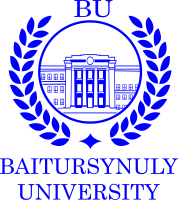 УтверждаюПредседатель Правления - Ректор___________ С.Куанышбаев______________ 2024 г.1 Область применения…………………………………………………………...42 Нормативные ссылки ………………………………………………………….43 Обозначения и сокращения……………………………………………………4 Общие положения…………………………………………………………...…555 Описание……………………………………………………………….……....6§1 Квалификационные требования …………………………………………….6§2 Должностные обязанности ………………………………………………….6§3. Права…………………………………………………………………...…….9§4. Ответственность………………………………………………………...…..9§5. Взаимоотношения………………………………………….......................…106 Порядок внесения изменений………………………………………………….107 Согласование, хранение и рассылка……………………………………........10